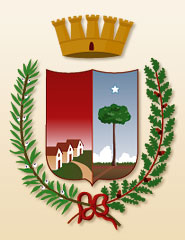 CITTÁ DI TRICASEPROVINCIA DI LECCEASSESSORATO ALLE POLITICHE SOCIALISi informa che la Lega Navale Italiana - Sezione di S. Maria di Leuca - realizza la decima edizione della manifestazione socialeNAVIG-ABILE 2019Escursioni in mare per ragazziDIVERSAMENTE ABILI E LE LORO FAMIGLIEa bordo delle imbarcazioni messe a disposizione gratuitamente dai soci della Lega e guidate da esperti in navigazione.DOMENICA 1 SETTEMBRE 2019Con partenza dal Porto Vecchio di S. Maria di Leuca  ore 9,30.Possono partecipare, oltre al soggetto interessato, anche un familiare o un accompagnatore. Le istanze devono essere presentate entro il 20.08.2019 presso l’ufficio dei Servizi Sociali - Via Leonardo da Vinci, 2 - dove si può chiedere il fac-simile del modulo di domanda. Il modulo di domanda può essere scaricato anche dal Sito Istituzionale www.comune.tricase.le.itTricase, 7 Agosto 2019 L’Assessore alle Politiche Sociali                                          Il Sindaco                Sonia Sabato                                                   Avv. Carlo Chiuri  